проєкт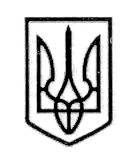 УКРАЇНАСТОРОЖИНЕЦЬКА МІСЬКА РАДАЧЕРНІВЕЦЬКОГО РАЙОНУЧЕРНІВЕЦЬКОЇ ОБЛАСТІХVІІІ сесія  VІII скликанняР  І  Ш  Е  Н  Н  Я    № ___-18/20223 лютого 2022 року                                                                       м. СторожинецьПро розгляд заяв про затвердження проектів землеустрою щодо зміни цільового призначення земельних ділянок та зміну їх цільового призначення             Розглянувши заяви громадян (заяви додаються), про затвердження проектів землеустрою щодо відведення земельних ділянок цільове призначення яких змінюється, керуючись статтями 12, 20, 122 та 186 Земельного кодексу України, Законом України «Про регулювання містобудівної діяльності», та пунктом 34 частини 1 статті 26 Закону України «Про місцеве самоврядування в Україні», міська рада вирішила:1. Затвердити проект землеустрою щодо відведення земельної ділянки, цільове призначення якої змінюється із земель «для ведення особистого селянського господарства» на землі «для будівництва і обслуговування житлового будинку господарських будівель та споруд (присадибна ділянка)», та змінити цільове призначення земельної ділянки з кадастровим номером 7324510100:03:007:0560, площею 0,0481 га, що знаходиться за адресою: м. Сторожинець, яка належить Митрик Надії Юріївні.2. Затвердити проект землеустрою щодо відведення земельної ділянки приватної власності, цільове призначення якої змінюється із земель призначених «для ведення особистого селянського господарства» у землі «для будівництва і обслуговування житлового будинку господарських будівель та споруд (присадибна ділянка)», та змінити цільове призначення земельної ділянки з кадастровим номером 7324510100:03:002:0501, площею 0,0500 га, що знаходиться за адресою: м. Сторожинець, яка належить Гаденко Андрію Васильовичу.3. Затвердити проект землеустрою щодо відведення земельної ділянки приватної власності, цільове призначення якої змінюється із земель призначених «для будівництва і обслуговування житлового будинку продовження рішення ХVІІІ позачергової сесії міської ради від 03.02.2022 року №__-18/2022господарських будівель та споруд (присадибна ділянка)» на землі «для будівництва індивідуальних гаражів», та змінити цільове призначення земельної ділянки з кадастровим номером 7324510100:01:005:0686, площею 0,0042 га, що знаходиться за адресою: м. Сторожинець, яка належить Труфин Івонині Іванівні.4. Затвердити проект землеустрою щодо відведення земельної ділянки цільове призначення якої змінюється із земель «01.03 - для ведення особистого селянського господарства» на землі  «02.01 - для будівництва та обслуговування житлового будинку, господарських будівель і споруд (присадибна ділянка)», та змінити цільове призначення земельної ділянки з кадастровим номером 7324510100:03:007:0003, площею 0,0950 га, що знаходиться за адресою: м. Сторожинець, яка належить Вельничук Богдані Миколаївні.5. Контроль за виконанням рішення покласти на першого заступника міського голови (І.БЕЛЕНЧУК) та постійну комісію міської ради з питань регулювання земельних відносин, архітектури, будівництва та перспективного планування.Сторожинецький міський голова                                       Ігор МАТЕЙЧУК    Виконавець:В.о. начальника відділу земельних відносин                       Аркадій ВІТЮКПогоджено:Секретар міської ради                                  Дмитро БОЙЧУКПерший заступник міського голови                      Ігор БЕЛЕНЧУКВ.о. начальник відділу організаційної та кадрової роботи                                                                                                            Ілля ПЕНТЕСКУЛ Начальник юридичного відділу                     Олексій КОЗЛОВНачальник відділу документообігу та контролю                                                                                                                       Микола БАЛАНЮКЗавідувач сектору містобудування та архітектури житлового господарства, транспорту, благоустрою та унфраструктури                     Сергій ШЕЛЄМІНГолова постійної комісії міської ради з питань регулювання земельних відносин, архітектури, будівництва та перспективного планування                      Аліна ДІДИЧ  